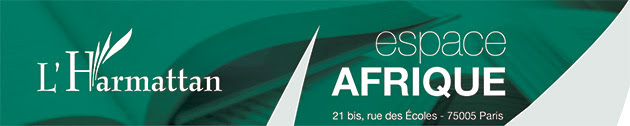 Ce lieu ouvert à tous situé en face de la librairie internationale/Harmattan est consacré à l'animation, la mise en avant et à la rencontre de l'Afrique.•• § ••  En décembre 2018 L'Éthiopie à l'espace Afrique : JEUDI 20 DÉCEMBRE À 19 h 30
Clotûre• Addis Abeba (1886-2016) : étapes de la construction (Serge Dewel) Présentation, projection et signature.
• Extensions et tensions urbaines autour d’Addis Abeba (Bezunesh Tamru)• UN CYCLE DE RENCONTRES• Deux expositions sur l’Éthiopie :
– Les trente ans qui ont changé l’Éthiopie (Bulac)
– Ménélik dans la presse française (1880-1918)
• Des toiles et des peintures
• Une librairie consacrée à la régionLUNDI 3 DÉCEMBRE À 19 h 30
Inauguration• L’Éthiopie d’hier : 2 000 ans d’art et d’histoire (exposé par Serge Dewel)
• L’Éthiopie d’aujourd’hui : la révolution des transports et des réseaux (Alain Gascon)
• Présentation des 2 expositions (Serge Dewel & Jean Dominique Penel)JEUDI 6 DÉCEMBRE À 19 h 30• Les accès maritimes à l’espace éthiopien (Florian Fontrier)
• Autour de la notice sur l’Ogadine d’Arthur Rimbaud et Abou-Bakr Ibrahim pacha de Zeyla-marchand d’esclaves (Marc Fontrier)
• Les principaux processus migratoires de la « Corne de l’Afrique » (Florian Fontrier)LUNDI 10 DÉCEMBRE À 19 h 30• L’Éthiopie à travers le regard de ses peintres (Constantin Kaiteris)
Présentation, projection et signature de l’ouvrageJEUDI 13 DÉCEMBRE À 19 h 30• Autour de l’education, de l’utilisation de la langue française et de la litterature éthiopienne (avec Jean-Dominique Pénel, Alain Rouaud & Constantin Kaiteris)LUNDI 17 DÉCEMBRE À 19 h 30• Femmes d’Éthiopie et de la Corne : vers une égalité par le haut, qu’en est-il du bas ? (Bezunesh Tamru, Amina Saïd Chiré & Samson Guiorgis)•• § ••
Samedi 12 janvier 2019 : 
 
60 ans d'indépendance d'Afrique francophone :
Le rôle de la GuinéeDe 10h à 18H Exposés /debats /table rondes
avec des représentants de la jeune génération, des universitaires, des témoins...
Vous pouvez vous inscrire ou contacter : espace.afrique@harmattan.fr
09 53 74 18 28
 